Evaluatieformulier – opleiding jurylid Niveau 2 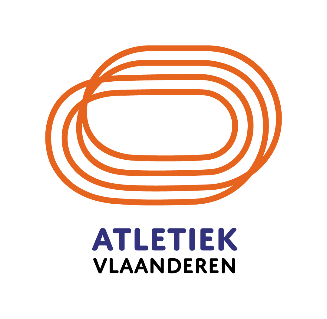 STAGE SPRINGENVersie 13/05/2024AlgemeenNaam geëvalueerd jurylid:      Club:      Datum:      	Wedstrijdnummer:      Terrein:      	Type wedstrijd:      	Aanmelding bij de scheidsrechter*Indien nodig gelieve meer duiding te geven onderaan bij de opmerkingen.Uitgevoerde takenHouding gedurende de wedstrijd*Indien nodig gelieve meer duiding te geven onderaan bij de opmerkingen.Evaluatie*Indien nodig gelieve meer duiding te geven onderaan bij de opmerkingen.Naam + niveau beoordelaar:Eventuele opmerkingen/bemerkingen:JANEENTijdig? Oproepen atleten:Voetfout:Meter vasthouden:Jury App:Valpunt bepalen:Andere (+specifieer):Opleggen van de lat:JANEENTijdig aanwezig op het terrein?Kan het jurylid werken in een team?Toont het jurylid voldoende interesse?Kan het jurylid geconcentreerd blijven?JANEENIs het jurylid aanwezig bij het invullen van het formulier?Zijn eventuele opmerkingen met het jurylid besproken?Zijn er punten waarbij het jurylid nog kan verbeteren?Zijn er buiten de beoordelaar nog andere juryleden die het jurylid     hebben beoordeeld?Waren deze juryleden aanwezig bij het invullen van het formulier?